МИНИСТЕРСТВО ОБРАЗОВАНИЯ И НАУКИ РЕСПУБЛИКИ КАЗАХСТАНАКТЮБИНСКИЙ РЕГИОНАЛЬНЫЙ ГОСУДАРСТВЕННЫЙ УНИВЕРСИТЕТ ИМ. К.ЖУБАНОВАФАКУЛЬТЕТ ИНОСТРАННЫХ ЯЗЫКОВИНФОРМАЦИОННОЕ ПИСЬМО 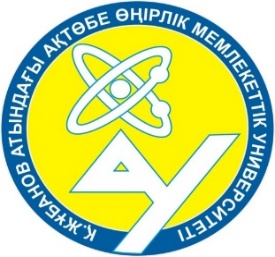 14 апреля 2017 годаАктюбинский региональный государственный университет им. К.Жубанова приглашает молодых ученых, аспирантов и магистрантов, студентов принять участие  в  международном молодежном научном форуме «МОЛОДЁЖЬ, НАУКА И ИННОВАЦИИ».Программа предусматривает проведение пленарного заседания, заседания круглого стола, тренинга, мастер-класса, презентации стендовых докладов.Научные направления научного форума:1.Актуальные проблемы лингвистики, перевода и межкультурной коммуникацииФорма проведения: видео-презентация научного исследования1.1 Проблемы языка и сопоставительные исследования языков: взгляд молодых ученых1.2 Проблемы межкультурной коммуникации, перевода и методики преподавания языков в аспекте трехъязычного образования2. Психолого-педагогические проблемы современного образования в контексте инновационного развития Форма проведения: тренинг, мастер-класс2.1 Психология, образование, социальная работа: актуальные и приоритетные направления исследований2.2 Актуальные проблемы современной педагогической науки в условиях глобальной интеграции3. Современные научные тенденции развития в социально-гуманитарных науках: опыт, теория и практикаФорма проведения: презентация докладов, диспут3.1 Перспективы развития социально-гуманитарных наук: новые аргументы3.2Экономические и юридические аспекты реализации преобразований в современных условиях4. Современные достижения естественных наук и прикладные аспекты физико-математического образованияФорма проведения: круглый стол4.1 Актуальные проблемы естественных наук: взгляд в будущее 4.2 Математическое моделирование, информационные технологии, робототехнические системы5. Новый этап индустриально-инновационной модернизации экономики Казахстана: пути развития и перспективы  Форма проведения: выставка-презентация стендовых докладов, постеров, макетов5.1 Научные исследования в области техники и технологий: опыт молодых исследователей5.2 Казахстан- новые глобальные реальности: рост, развитие и реформы6. Topical issues of social and philological sciences (на английском языке) Форма проведения: round table disscusionРабочие языки форума: казахский, русский, английскийУсловия участия в форуме:1.Для участия в форуме необходимо в срок до 02.04.2017 года   выслать в оргкомитет научного форума на e-mail students.conference.2017@mail.ru- Регистрационная заявка на участие в форуме - тезисы статьи в объеме не более 2 страниц в формате Word-  отсканированное  платежное поручение ( с обязательным указанием «Участие в форуме  «Молодёжь, наука и инновации»» Название файлов дается по фамилии автора заявки (например, Муратов-заявка.дос, Муратов-статья.дос, Муратов-оплата. дос )2. Стоимость публикации статьи в виде тезисов (текст до 2 страниц) составляет 2500 тенге (400руб).  Выпущенная в свет статья предусматривает выдачу одного авторского экземпляра. Дополнительные экземпляры (в случае соавторства) могут быть выкуплены в необходимом количестве из расчета 1500 тенге за один экземпляр.Стоимость почтовых услуг по Казахстану – 1500 тенге (300 руб) за 1 сборник, по СНГ 2500 тенге (500 руб)/шт. Оплату организационного взноса производить почтовым переводом Казпочта.Внимание! Материалы без оплаты не рассматриваются и не возвращаются. Оргкомитет оставляет за собой право отклонять материалы, не соответствующие тематике форума или требованиям оформления научных статей.3. Расходы, связанные  с участием  в форуме, производятся за счет командирующей стороны. Для иногородних  участников  будут забронированы места в гостиницах г. АктобеФорма Регистрационной заявки для участия в форумеФамилия, имя, отчество (полностью)_________________________________Статус (студент, магистрант, докторант, молодой ученый) ____________________Организация (учреждение: наименование вуза,  среднепрофессионального учебного заведения, школы, их местонахождение)_________________________ Адрес (указание индекса обязательно) _________________________________Телефон (с кодом международной связи), моб.тел _________________________E-mail (обязателен) ______________________________________________Название доклада ________________________________________________Направление, секция _____________________________________________10.Форма участия (очная / заочная)___________________________________11.Необходимые технические средства ________________________________12.Необходимость бронирования номера в гостинице (да/нет)_______________Я намереваюсь:Выступить с пленарным докладом;Выступить с докладом на заседании секции;Принять участие в форуме как слушатель.Требования к оформлению Текст тезисов объемом до 2 страниц должен быть набран в текстовом редакторе Microsoft Word с соблюдением следующих параметров: шрифт Times New Roman, межстрочный интервал – 1, размер кегеля – 12, все поля – 20 мм, выровнен по ширине страницы. Формулы должны быть набраны в редакторе Microsoft Equation 3.0. Таблицы, схемы, рисунки должны иметь название и нумерацию.При оформлении названия работы и авторства необходимо руководствоваться следующими правилами: a) НАЗВАНИЕ СТАТЬИ должно быть дано по центру страницы прописными, жирными буквами, без точки в конце, выравнивание по центру строки; б) на следующей строке симметрично по центру курсивом указываются фамилия, имя, отчество авторов Порядок указания авторов статьи должен соответствовать значимости их вклада в ходе выполнения описываемого исследования. в) Далее, через один отступ, располагается информация об авторах (полностью страну, город, название учреждения, учебного заведения,  должность и место работы, ученая степень, ученое звание, факультет, специальность, курс). Информация об авторах работы дается курсивом (сокращения не допускаются).На следующей строке (шрифт курсив, выравнивание по центру строки) – E-mail для контактов.г) Ссылки на источники в тексте нумеруются в порядке упоминания с указанием страниц,  список литературы приводят в конце статьи. В тексте ссылка на источники (литературу) отмечают порядковыми цифрами в квадратных скобках, например: [1, с.17], не использовать автоматическую расстановку ссылок.д) Список литературы оформляется в конце работы по правилам библиографического описания научных публикаций. В тексте допускаются выделения полужирным шрифтом, курсивом и полужирным курсивом, но не заглавными/прописными буквами. Так же не допускается использование подчеркивания символов.Организационный взнос за сборник и сертификат составляет 2500 тенге Платежные реквизиты: РГП на ПХВ «Актюбинский региональный государственный университет им. К.Жубанова»Юридический адрес:030000, г.Актобе, проспект А.Молдагуловой,34БИН 130840021720РНН 061800327616 ИИК КZ258560000006840856БИК КCJBKZKXАО « Банк Центр Кредит»КБЕ 16ОКПО 52239911ОКЭД 85420Назначение платежа: за участие в форумеОрганизаторы: Адрес оргкомитета: 030000, Республика Казахстан, Актюбинская обл., г. Актобе, ул. Гришина 7а, Актюбинский региональный государственный университет имени К. Жубанова, факультет иностранных языков (каб. 212). Ответственные: Искиндирова Салтанат Куатовна – 8-(713-2)51-79-34 (деканат факультета иностранных языков); +7(701) 4493011Усенова Сауле Галимгиреевна +7(777) 6613454ЛЕКСИЧЕСКИЕ ОСОБЕННОСТИ ПЕРЕВОДА (1 отступ)Адилова А.Н.adilova_93@mail.ruКазахстан г.Актобе,Актюбинский региональный государственный университет им. К.Жубановафакультет иностранных языков, специальность «Переводческое дело», 2 курс Научный руководитель: Муратбаев Г.А. (1отступ)Текст статьи  (12 к.)Список использованной литературы1.Чужакин А.Н. Мир перевода- 1-М.: Валент,2008, 215с.2. Ремхе И. Н. Переводческая стратегия как проявление когнитивного стиля технического переводчика // Научная жизнь. – Москва, 2007. - № 2 – С. 92-99. 